Posture: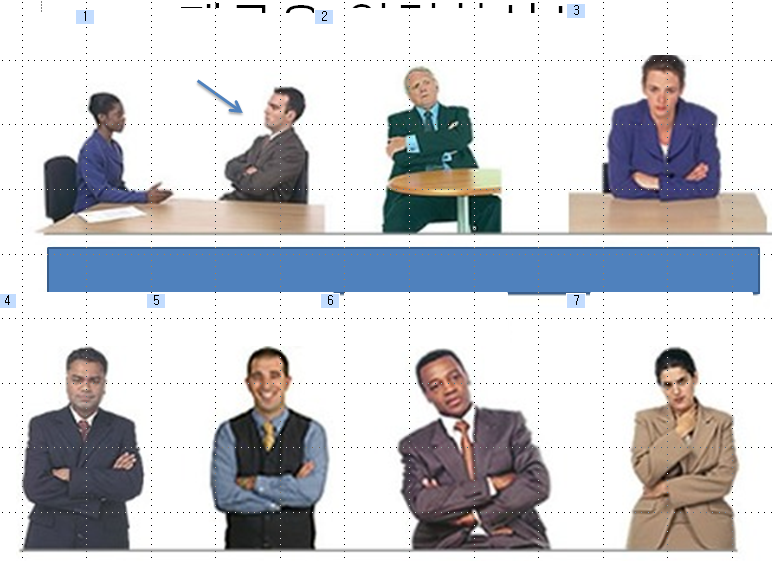 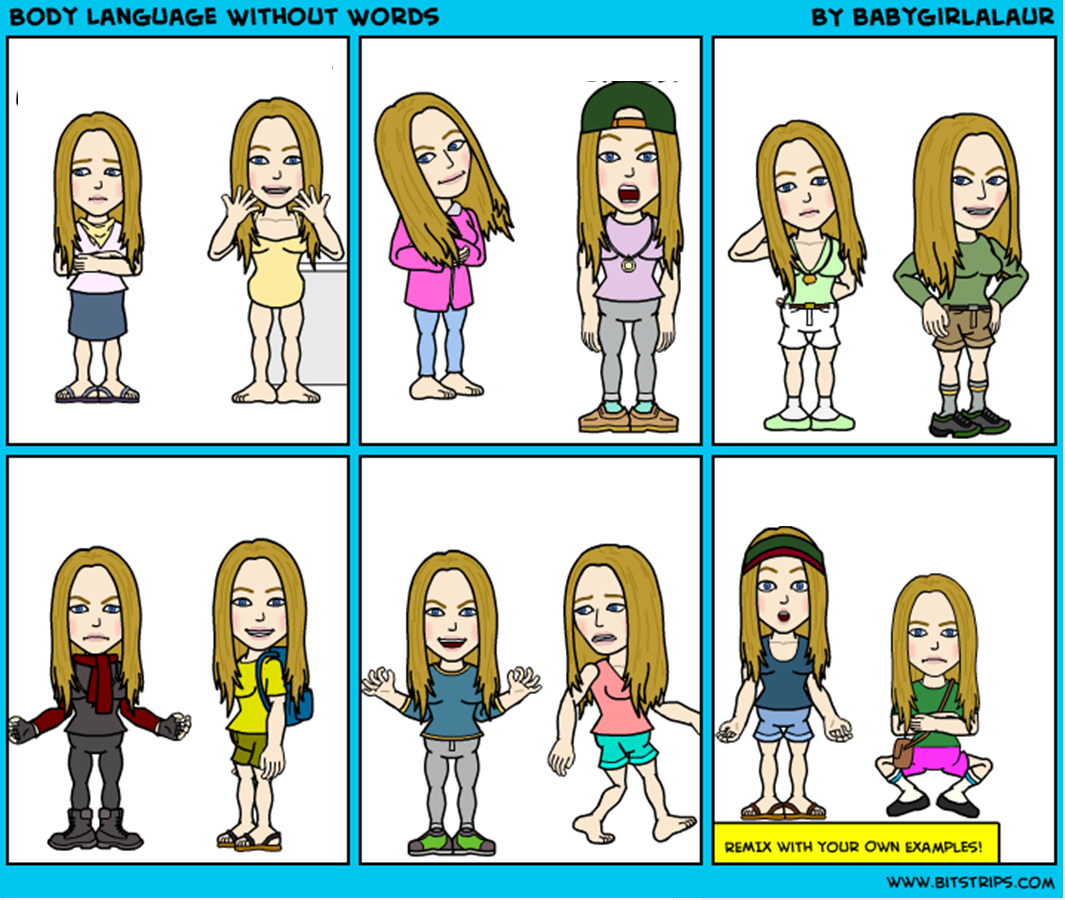 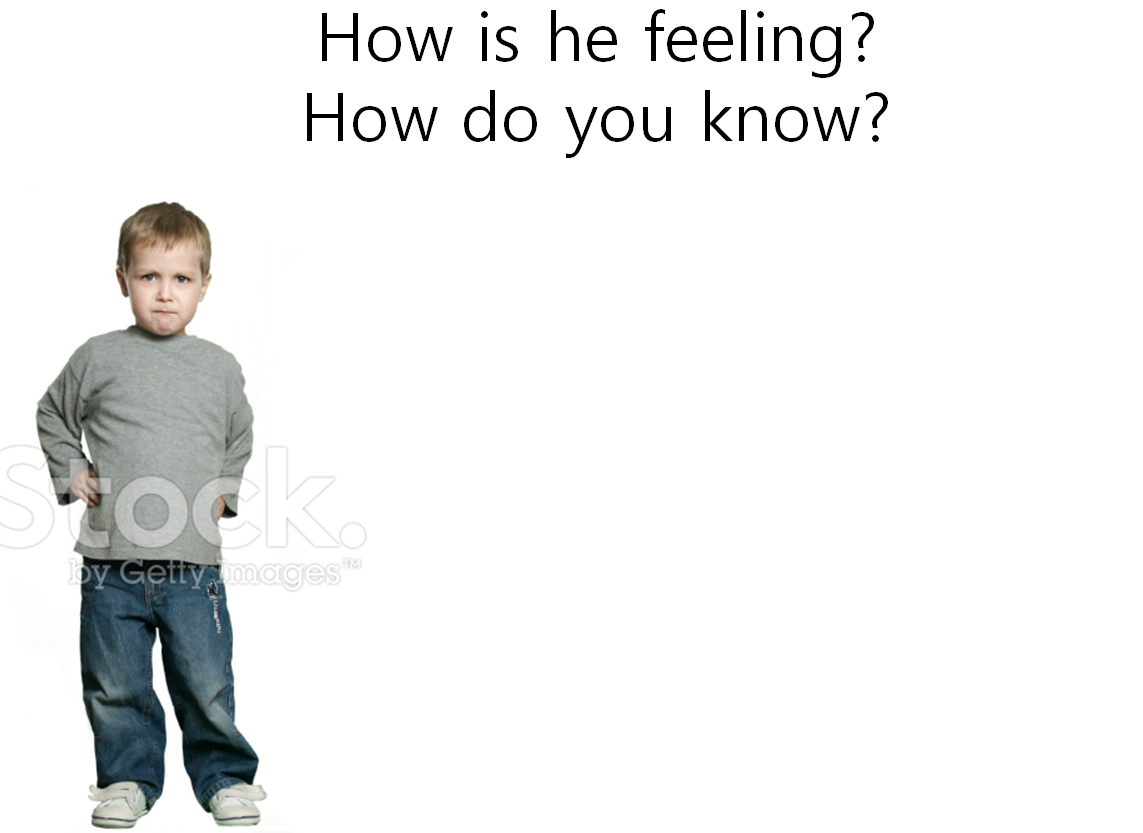 Face: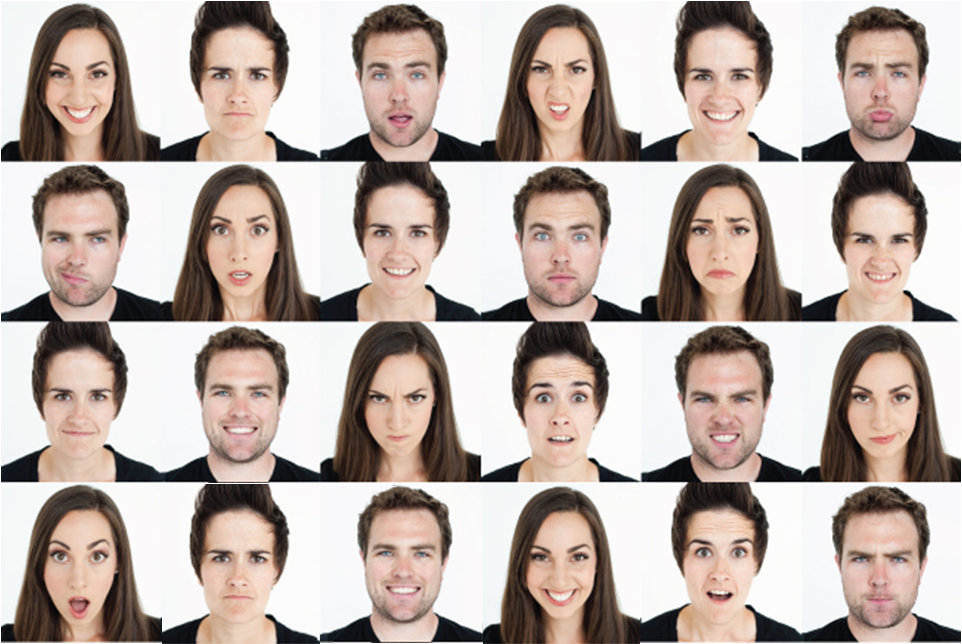 